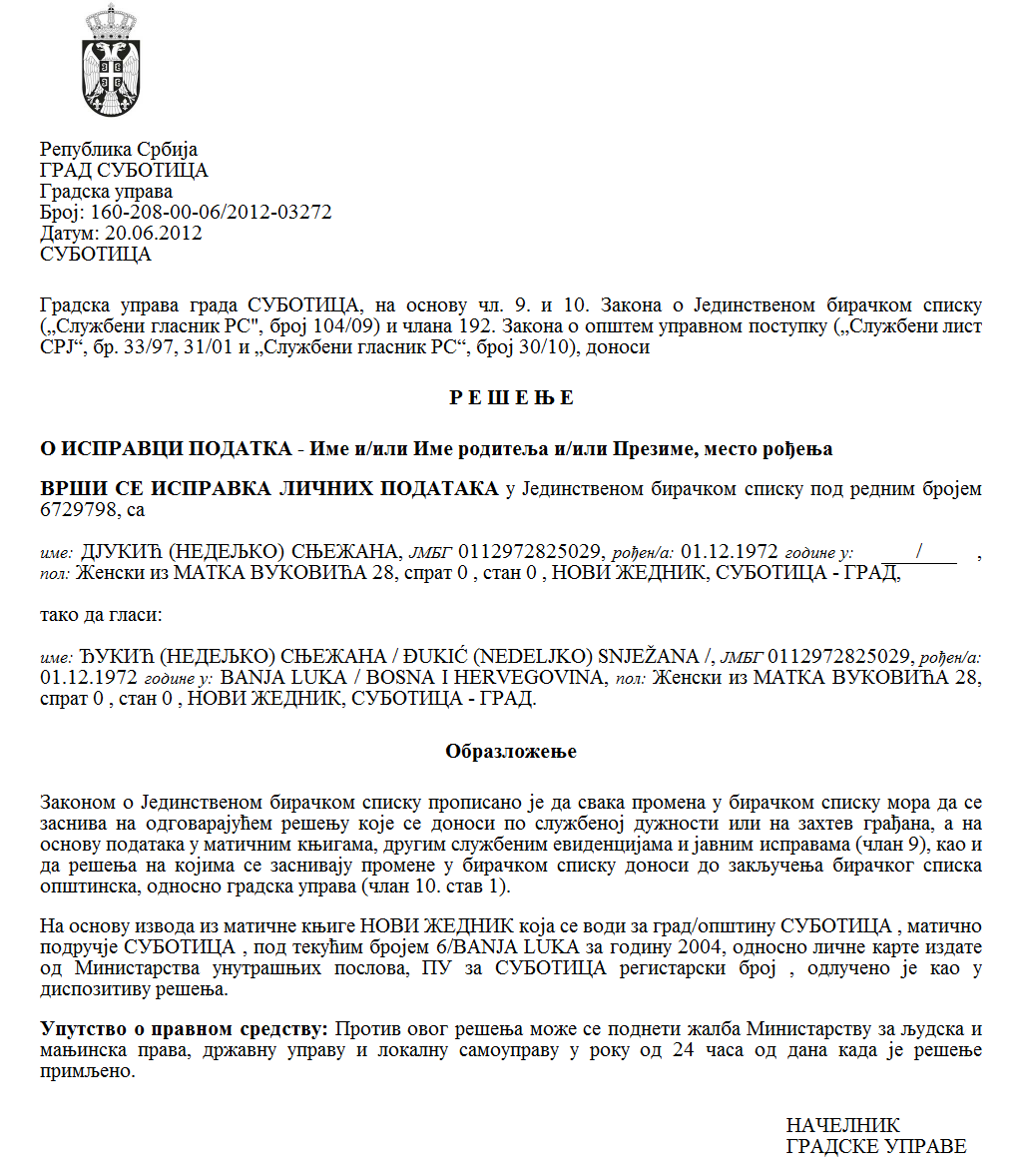 SZERB  KÖZTÁRSASÁG VAJDASÁG AUTONÓM TARTOMÁNY  ZENTA KÖZSÉG ZENTA KÖZSÉG POLGÁRMESTER  Szám: 51-4/2023-II Kelt: 2023.10.30-án Z e n t a Az  egyesületek által a közérdekű programokra a serkentő  eszközök,  vagy az eszközök hiányzó része odaítélésének eljárásáról és  ellenőrzéséről szóló rendelet (Zenta Község Hivatalos Lapja,  31/2021. sz.) 19. szakasza, Zenta község  statútuma (Zenta Község Hivatalos Lapja,  4/2019. sz.) 61. szakasza 1.  bekezdésének 33) pontja,  a nyilvános pályázatban, száma 51-4/2023-II kelt  2023. február  27-én megjelölt  serkentő  eszközökre  a program kiválasztásáról szóló határozat és  Zenta község 2023-as  évi költségvetéséről szóló  rendelet (Zenta Község Hivatalos Lapja,  17/2022., 5/2023. és  9/2023. sz.) alapján  a község  polgármestere   meghozta az alábbi  VÉGZÉST AZ ESZKÖZÖK ODAÍTÉLÉSÉRŐL 1. Zenta község költségvetéséből, összhangban a nyilvános pályázattal  Zenta  község számára a közérdekű programok/projektumok serkentésére  vagy programok/projektumok  hiányzó eszközeinek  a  finanszírozására, amelyeket    a közegészségügyről való  társadalmi gondoskodás terén az  egyesületek valósítanak meg  340.000,00 dináros teljes összeg lett  biztosítva, amely eszközök   a Zenta község  2023-as évi  költségvetéséről szóló rendelettel (Zenta Község Hivatalos Lapja,  17/2022., 5/2023 és  9/2023. sz.) lettek előirányozva, éspedig   az 1801-es  program  keretében EGÉSZSÉGVÉDELEM  néven, mint  0003-as számú aktivitás,  a  közegészségügyről  való társadalmi gondoskodás aktivitásainak lefolytatása néven, a  funkcionális osztályozás  740-es  kódja alatt és  a  Közegészségügyi szolgáltatások néven,   a 146/0-s pozíciószámon, mint  481000-es   közgazdasági osztályozás, leírva, mint A   KORMÁNYON KÍVÜLI SZERVEZETEK DOTÁLÁSA, éspedig: 2. Az eszközök nem rendeltetésszerű használata esetén, foganatosításra kerülnek  a megfelelő intézkedések az eszközök visszatérítésére kerülnek Zenta község költségvetésébe, összhangban a törvénnyel. 3. A jóváhagyott eszközök a használóknak a megkötött szerződések  alapján kerülnek odaítélésre  a közegészségügyről való  társadalmi gondoskodás terén  a programok (társ) finanszírozásáról, a használók és Zenta község között, amellyel rendezésre  kerülnek a szerződő felek   jogai, kötelezettségei és felelősségei. 4. A jelen végzés végrehajtását a Zentai Községi Közigazgatási Hivatal  határozza meg. I n d o k l á s Zenta község  2023-as évi költségvetéséről szóló rendelettel (Zenta Község Hivatalos Lapja,  17/2022., 5/2023. és  9/2023. sz.) éspedig   az 1801-es   program  keretében EGÉSZSÉGVÉDELEM  néven, mint  0003-as számú aktivitás,  A közegészségügyről való társadalmi gondoskodás aktivitásainak lefolytatása néven, a  funkcionális osztályozás  740-es  kódja alatt és  a  Közegészségügyi szolgáltatások néven,   a 149/0-s pozíciószámon, mint  481000-es   közgazdasági osztályozás, leírva, mint A   KORMÁNYON KÍVÜLI SZERVEZETEK DOTÁLÁSA, megállapításra kerültek az eszközök 340.000,00 dináros összegben. Zenta község  2023. február 27-én közzétette a nyilvános  pályázatot  Zenta  község számára a közérdekű programok/projektumok serkentésére  vagy programok/projektumok  hiányzó eszközeinek  a  finanszírozására, amelyeket a  közegészségügyről való  társadalmi gondoskodás terén az  egyesületek valósítanak meg.  Zenta község polgármestere  az 51-4/2023-II-es számú, 2023. április 26-án kelt határozatával  megalakította   a  pályázati bizottságot  Zenta  község számára a közérdekű programok/projektumok serkentésére  vagy a programok/projektumok  hiányzó eszközeinek  a  finanszírozására, amelyeket a közegészségügyről való társadalmi gondoskodás terén az  egyesületek valósítanak.A bizottság elvégezte a javasolt programok értékelését és megállapította a bejelentett programok értékelési és  rangsorolási jegyzékét, amiről jegyzőkönyvet vett fel.  A program  kiválasztásáról szóló  határozattal, száma  51-4/2023-II, kelt  2023.09.13-án Zenta község polgármestere döntött  a  programok kiválasztásáról, amelyek   finanszírozásra kerülnek   Zenta község költségvetési eszközeiből és  a  jóváhagyott  program szerinti   eszközök  mértékéről.  Az előadottak alapján, a rendelkező rész szerint döntöttem.Czeglédi Rudolf s. k. Zenta község polgármestereSorszámAz egyesület neve ProgramnévProgramérték (az eszközök javasolt összege)1Удружење   жена   СентаNők     Egyesülete    ZentaОбука младих породиљаFiatal anyák képzése80.000,002Клуб мама и беба – СентаZentai Baba – mama klubCsaládi Expo és babacsomagosztásПородични сајам и дистрибуција пакета за бебе50.000,003Удружење Сенћанских ДијабетичараZentai Cukorbetegek SzervezeteGyőzzük le a cukorbetegséget közösen - 10.000 lépésПобедимо заједно шећерну болест - 10.000 корака110.000,004Удружење пензионера – Трећа генерацијаHarmadik generáció - Nyugdíjas egyesületДан бриге о старијим грађанима Сенте и јачање свести о јавном здрављуAz idősekről való törődés napja és a közegészségügyi tudatosság erősítése100.000,00